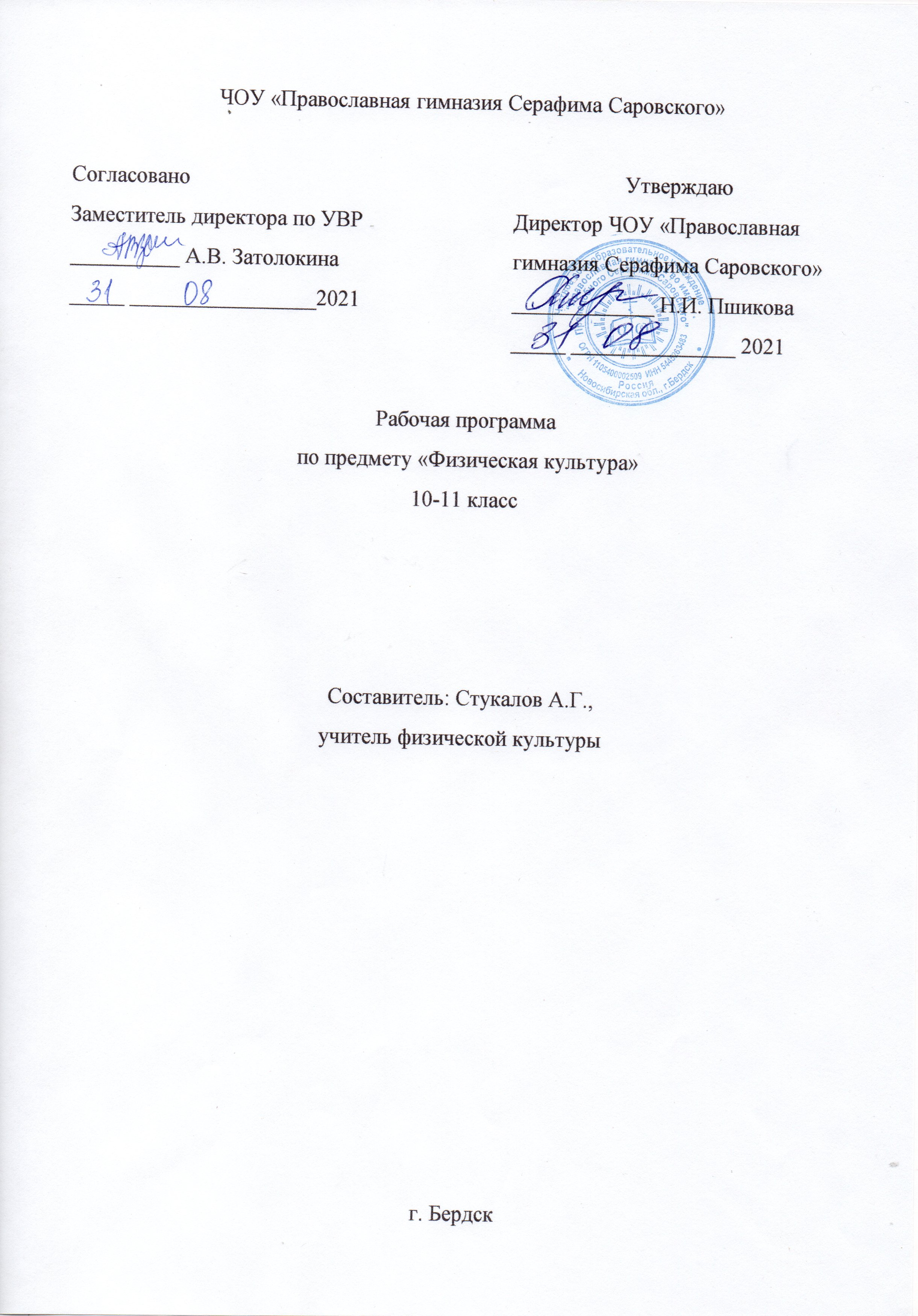              КАЛЕНДАРНО – ТЕМАТИЧЕСКОЕ ПЛАНИРОВАНИЕ  Предмет: Физическая культураКласс: 10Программа (название, автор, изд-во, год издания) «Комплексная программа физического воспитания учащихся 1-11классов» (В. И. Лях, А. А. Зданевич. – М.: Просвещение, 2011г).Учебник (название, автор, изд-во, год издания) Лях, В. И.  Физкультура: 10-11 кл. – М.: Просвещение, 2012 г.Количество часов: всего в уч. г.  102, в неделю 3Учитель (Ф.И.О.): Стукалов А.Г.ПОЯСНИТЕЛЬНАЯ  ЗАПИСКАОсобенностью физической культуры как учебного предмета является ее деятельностный характер. Задача формирования представлений о физической культуре не является самоцелью, а знания, которые приобретает младший школьник, выступают средством развития его физической деятельности, овладения физической культурой как частью общей культуры человека. Процесс обучения структурируется в зависимости от этапа, целей, ставящихся на каждом из этапов обучения, и может быть связан с освоением того или иного способа физической деятельности, овладением физическим упражнением, развитием физических качеств и т.п.        Планирование  для  10 класса,  составлено на основе:1. Приказа Министерства образования и науки Российской Федерации от     30 августа 2010 г. №  889  «О внесении  изменений  в  федеральный базисный   учебный      план и примерные учебные планы  для  образовательных учреждений    Российской     Федерации,   реализующих    программы    общего  образования»   о   введении   в     объем  недельной  учебной  нагрузки  общеобразовательных  учреждений  всех     видов     третьего часа физической культуры;2. «Федеральной  комплексной программы физического воспитания» под редакцией      доктора педагогических наук В.И. Ляха и  канд. пед.  наук А.А. Зданевича. 2011 г. На преподавание учебного предмета «Физическая культура» отводится  102 ч   в год.        Тема и содержание урока,  во время учебного процесса может варьироваться по усмотрению учителя, ориентируясь на  уровень физической подготовленности класса; на  материально-техническую базу школы;  на климатические условия и места проведения урока. Учитель физической культуры имеет право вводить в учебный процесс дополнительные темы,  сокращать или упрощать предлагаемый в программах учебный материал, при этом учителю  необходимо избегать учебных перегрузок учащихся, не нарушая логику  распределения  программного  содержания, не выходить за рамки Требований Государственного стандарта.ОСНОВЫ  ЗНАНИЙ О ФИЗИЧЕСКОЙ  КУЛЬТУРЕГОДОВОЙ   ПЛАН-ГРАФИК РАСПРЕДЕЛЕНИЯ УЧЕБНОГО МАТЕРИАЛАДЛЯ 10 КЛАССА КАЛЕНДАРНО-ТЕМАТИЧАСКОЕ  ПЛАНИРОВАНИЕОЦЕНКА ДОСТИЖЕНИЙ УЧАЩИХСЯПри выполнении минимальных требований к подготовленности учащиеся получают положительную оценку по предмету «Физическая культура». Градация положительной оценки («3», «4», «5») зависит от полноты и глубины знаний, правильности выполнения двигательных действий и уровня физической подготовленности.По основам знаний.Оценивая знания учащихся, надо учитывать глубину и полноту знаний, аргументированность их изложения, умение учащихся использовать знания применительно к конкретным случаям и практическим занятиям физическими упражнениями.Оценка «5» выставляется за ответ, в котором учащийся демонстрирует глубокое понимание сущности материала, логично его излагает, используя примеры из практики, своего опыта.Оценка «4» ставится за ответ, в котором содержатся небольшие неточности и незначительные ошибки.Оценку «3» учащиеся получают за ответ, в котором отсутствует логическая последовательность, имеются пробелы в материале, нет должной аргументации и умения использовать знания в своем опыте.С целью проверки знаний используются различные методы.Метод опроса применяется в устной и письменной форме в паузах между выполнением упражнений, до начала и после выполнения заданий. Не рекомендуется использовать данный метод после значительных физических нагрузок.Программированный метод заключается в том, что учащиеся получают карточки с вопросами и веером ответов на них. Учащийся должен выбрать правильный ответ. Метод экономичен в проведении и позволяет осуществлять опрос фронтально.Весьма эффективным методом проверки знаний является демонстрация их учащимися в конкретной деятельности. Например, изложение знаний упражнений по развитию силы учащиеся сопровождают выполнением конкретного комплекса и т.п.По технике владения двигательными действиями (умениями, навыками).Оценка «5» — двигательное действие выполнено правильно (заданным способом), точно в надлежащем темпе, легко и четко.Оценка «4» — двигательное действие выполнено правильно, но недостаточно легко и четко, наблюдается некоторая скованность движений.Оценка «3» — двигательное действие выполнено в основном правильно, но допущена одна грубая или несколько мелких ошибок, приведших к неуверенному или напряженному выполнению.Основными методами оценки техники владения двигательными действиями являются методы наблюдения, вызова, упражнений и комбинированный.Метод открытого наблюдения заключается в том, что учащиеся знают, кого и что будет оценивать учитель. Скрытое наблюдение состоит в том, что учащимся известно лишь то, что учитель будет вести наблюдение за определенными видами двигательных действий.Вызов как метод оценки используется для выявления достижений отдельных учащихся в усвоении программного материала и демонстрации классу образцов правильного выполнения двигательного действия.Метод упражнений предназначен для проверки уровня владения отдельными умениями и навыками, качества выполнения домашних заданий.Суть комбинированного метода состоит в том, что учитель одновременно с проверкой знаний оценивает качество освоения техники соответствующих двигательных действий.Данные методы можно применять и индивидуально, и фронтально, когда одновременно оценивается большая группа или класс в целом.По уровню физической подготовленности.Оценивая уровень физической подготовленности, следует принимать во внимание реальные сдвиги учащихся в показателях физической подготовленности за определенный период времени. При оценке сдвигов в показателях развития определенных физических качеств учитель должен принимать во внимание особенности развития двигательных способностей, динамику их изменения у детей определенного возраста, исходный уровень достижений конкретных учащихся. При прогнозировании прироста скоростных способностей, являющихся наиболее консервативными в развитии, не следует планировать больших сдвигов. Напротив, при прогнозировании показателей выносливости в беге умеренной интенсивности, а также силовой выносливости темпы прироста могут быть довольно высокими.При оценке темпов прироста на отметку «5», «4», «3» учитель должен исходить из вышеприведенных аргументов, поскольку в каждом конкретном случае прогнозирование этих темпов осуществить невозможно. Задания учителя по улучшению показателей физической подготовленности должны представлять для учащихся определенную трудность, но быть реально выполнимыми. Достижение этих сдвигов при условии систематических занятий дает основание учителю для выставления учащимся высокой оценки.Итоговая оценка успеваемости по физической культуре складывается из суммы баллов, полученных учащимся за все составляющие: знания, двигательные умения и навыки, умения осуществлять физкультурно-оздоровительную деятельность, сдвиги в показателях физической подготовленности. При этом преимущественное значение имеют оценки за умение осуществлять собственно двигательную, физкультурно-оздоровительную и спортивную деятельность.Учащиеся, отнесенные по состоянию здоровья к подготовительной медицинской группе, оцениваются на общих основаниях, за исключением тех видов двигательных действий, которые им противопоказаны по состоянию здоровья.Учащиеся, отнесенные к специальной медицинской группе, оцениваются по овладению ими разделом «Основы знаний», умениями осуществлять физкультурно-оздоровительную деятельность и доступные им двигательные действия.             КАЛЕНДАРНО – ТЕМАТИЧЕСКОЕ ПЛАНИРОВАНИЕ  Предмет: Физическая культураКласс: 11Программа (название, автор, изд-во, год издания) «Комплексная программа физического воспитания учащихся 1-11классов» (В. И. Лях, А. А. Зданевич. – М.: Просвещение, 2011г).Учебник (название, автор, изд-во, год издания) Лях, В. И.  Физкультура: 10-11 кл. – М.: Просвещение, 2012 г.Количество часов: всего в уч. г.  102, в неделю 3Учитель (Ф.И.О.): Стукалов А.Г.ПОЯСНИТЕЛЬНАЯ  ЗАПИСКАОсобенностью физической культуры как учебного предмета является ее деятельностный характер. Задача формирования представлений о физической культуре не является самоцелью, а знания, которые приобретает младший школьник, выступают средством развития его физической деятельности, овладения физической культурой как частью общей культуры человека. Процесс обучения структурируется в зависимости от этапа, целей, ставящихся на каждом из этапов обучения, и может быть связан с освоением того или иного способа физической деятельности, овладением физическим упражнением, развитием физических качеств и т.п.        Планирование  для  11 класса,  составлено на основе:1. Приказа Министерства образования и науки Российской Федерации от     30 августа 2010 г. №  889  «О внесении  изменений  в  федеральный базисный   учебный      план и примерные учебные планы  для  образовательных учреждений    Российской     Федерации,   реализующих    программы    общего  образования»   о   введении   в     объем  недельной  учебной  нагрузки  общеобразовательных  учреждений  всех     видов     третьего часа физической культуры;2. «Федеральной  комплексной программы физического воспитания» под редакцией      доктора педагогических наук В.И. Ляха и  канд. пед.  наук А.А. Зданевича. 2011 г. На преподавание учебного предмета «Физическая культура» отводится  102 ч   в год.        Тема и содержание урока,  во время учебного процесса может варьироваться по усмотрению учителя, ориентируясь на  уровень физической подготовленности класса; на  материально-техническую базу школы;  на климатические условия и места проведения урока. Учитель физической культуры имеет право вводить в учебный процесс дополнительные темы,  сокращать или упрощать предлагаемый в программах учебный материал, при этом учителю  необходимо избегать учебных перегрузок учащихся, не нарушая логику  распределения  программного  содержания, не выходить за рамки Требований Государственного стандарта.              ОСНОВЫ  ЗНАНИЙ О ФИЗИЧЕСКОЙ  КУЛЬТУРЕГОДОВОЙ   ПЛАН-ГРАФИК РАСПРЕДЕЛЕНИЯ УЧЕБНОГО МАТЕРИАЛАДЛЯ 11 КЛАССАКАЛЕНДАРНО-ТЕМАТИЧАСКОЕ  ПЛАНИРОВАНИЕОЦЕНКА ДОСТИЖЕНИЙ УЧАЩИХСЯПри выполнении минимальных требований к подготовленности учащиеся получают положительную оценку по предмету «Физическая культура». Градация положительной оценки («3», «4», «5») зависит от полноты и глубины знаний, правильности выполнения двигательных действий и уровня физической подготовленности.По основам знаний.Оценивая знания учащихся, надо учитывать глубину и полноту знаний, аргументированность их изложения, умение учащихся использовать знания применительно к конкретным случаям и практическим занятиям физическими упражнениями.Оценка «5» выставляется за ответ, в котором учащийся демонстрирует глубокое понимание сущности материала, логично его излагает, используя примеры из практики, своего опыта.Оценка «4» ставится за ответ, в котором содержатся небольшие неточности и незначительные ошибки.Оценку «3» учащиеся получают за ответ, в котором отсутствует логическая последовательность, имеются пробелы в материале, нет должной аргументации и умения использовать знания в своем опыте.С целью проверки знаний используются различные методы.Метод опроса применяется в устной и письменной форме в паузах между выполнением упражнений, до начала и после выполнения заданий. Не рекомендуется использовать данный метод после значительных физических нагрузок.Программированный метод заключается в том, что учащиеся получают карточки с вопросами и веером ответов на них. Учащийся должен выбрать правильный ответ. Метод экономичен в проведении и позволяет осуществлять опрос фронтально.Весьма эффективным методом проверки знаний является демонстрация их учащимися в конкретной деятельности. Например, изложение знаний упражнений по развитию силы учащиеся сопровождают выполнением конкретного комплекса и т.п.По технике владения двигательными действиями (умениями, навыками).Оценка «5» — двигательное действие выполнено правильно (заданным способом), точно в надлежащем темпе, легко и четко.Оценка «4» — двигательное действие выполнено правильно, но недостаточно легко и четко, наблюдается некоторая скованность движений.Оценка «3» — двигательное действие выполнено в основном правильно, но допущена одна грубая или несколько мелких ошибок, приведших к неуверенному или напряженному выполнению.Основными методами оценки техники владения двигательными действиями являются методы наблюдения, вызова, упражнений и комбинированный.Метод открытого наблюдения заключается в том, что учащиеся знают, кого и что будет оценивать учитель. Скрытое наблюдение состоит в том, что учащимся известно лишь то, что учитель будет вести наблюдение за определенными видами двигательных действий.Вызов как метод оценки используется для выявления достижений отдельных учащихся в усвоении программного материала и демонстрации классу образцов правильного выполнения двигательного действия.Метод упражнений предназначен для проверки уровня владения отдельными умениями и навыками, качества выполнения домашних заданий.Суть комбинированного метода состоит в том, что учитель одновременно с проверкой знаний оценивает качество освоения техники соответствующих двигательных действий.Данные методы можно применять и индивидуально, и фронтально, когда одновременно оценивается большая группа или класс в целом.По уровню физической подготовленности.Оценивая уровень физической подготовленности, следует принимать во внимание реальные сдвиги учащихся в показателях физической подготовленности за определенный период времени. При оценке сдвигов в показателях развития определенных физических качеств учитель должен принимать во внимание особенности развития двигательных способностей, динамику их изменения у детей определенного возраста, исходный уровень достижений конкретных учащихся. При прогнозировании прироста скоростных способностей, являющихся наиболее консервативными в развитии, не следует планировать больших сдвигов. Напротив, при прогнозировании показателей выносливости в беге умеренной интенсивности, а также силовой выносливости темпы прироста могут быть довольно высокими.При оценке темпов прироста на отметку «5», «4», «3» учитель должен исходить из вышеприведенных аргументов, поскольку в каждом конкретном случае прогнозирование этих темпов осуществить невозможно. Задания учителя по улучшению показателей физической подготовленности должны представлять для учащихся определенную трудность, но быть реально выполнимыми. Достижение этих сдвигов при условии систематических занятий дает основание учителю для выставления учащимся высокой оценки.Итоговая оценка успеваемости по физической культуре складывается из суммы баллов, полученных учащимся за все составляющие: знания, двигательные умения и навыки, умения осуществлять физкультурно-оздоровительную деятельность, сдвиги в показателях физической подготовленности. При этом преимущественное значение имеют оценки за умение осуществлять собственно двигательную, физкультурно-оздоровительную и спортивную деятельность.Учащиеся, отнесенные по состоянию здоровья к подготовительной медицинской группе, оцениваются на общих основаниях, за исключением тех видов двигательных действий, которые им противопоказаны по состоянию здоровья.Учащиеся, отнесенные к специальной медицинской группе, оцениваются по овладению ими разделом «Основы знаний», умениями осуществлять физкультурно-оздоровительную деятельность и доступные им двигательные действия.№п/пТема  беседы1.2.3.4.5.6.7.8.9. 1011121314151617181920212223242526Техника безопасности во время занятий  физической культуройПитание и питьевой  режимФизическое совершенствование и формирование  ЗОЖСредства и методы достижения духовного, нравственного и психологического благополучияСамоконтроль с применением функциональной пробы, антропометрические измерения. Дневник самоконтроляКаким должен быть пульсовой режим при выполнении физических упражнений Особенности проведения закаливающих процедур в осеннее, весеннее, зимнее времяПредстартовое состояние, «второе дыхание»Приглашение в Олимпийский мирТестирование двигательной подготовки. При помощи каких тестов определяется развитие силы, выносливости, быстротыРазличие объективных и субъективных приемов самоконтроля при  выполнении физических упражненийВлияние осанки на функционирование внутренних органов в покое и  во время  выполнения физических упражненийВлияние физкультуры на репродуктивную функцию человека Что лежит в основе отказа от вредных привычекКак правильно экипировать себя для 2-3-х дневного походаСовременные системы физических упражненийПризнаки утомления и переутомления? Меры по их предупреждениюПорядок составления комплекса утренней гимнастики Какие виды спорта обеспечивают наибольший прирост в силе, быстроте, выносливости, гибкостиВоздействие физкультминуток на сердечно сосудистую системуПрофилактика близорукости, плоскостопия и простудных заболеванийДвигательный режимОсновные формы занятий физической культуройЗвезды советского и российского спортаПоведение в экстремальных ситуацияхТренировочные нагрузки и контроль за ними па ЧССп/№Вид программного материалаКол-вочасов1четверть1четверть2четверть3четверть3четверть3четверть4четверть4четверть1Основы знанийВ процессе урокаВ процессе урокаВ процессе урокаВ процессе урокаВ процессе урокаВ процессе урокаВ процессе урокаВ процессе урока2Легкая атлетика3218143Спортивные игры30614104Гимнастика с элементами акробатики24245Лыжная подготовка 1616Всего часов:1022424243030302424п/п№№ урокаНаименование разделов и темКол-во часовДата проведенияПримечанияI ЧЕТВЕРТЬ24ЛЕГКАЯ  АТЛЕТИКА1811Техника безопасности на уроках л/атлетики. Строевые упражнения. Медленный бег. О.Р.У. Старт и стартовый разгон. Развитие скор.-сил. к-в (прыжки, многоскоки). Развитие сил. к-в (подтяг-ние, пресс).122Строевые упражнения. Медленный бег. О.Р.У.  Бег с ускорением 60 м. Развитие скор.-сил. к-в (прыжки, многоскоки).133Строевые упражнения. Медленный бег. О.Р.У. Метание гранаты. Развитие выносливости.144Строевые упражнения. Медленный бег. О.Р.У. Прыжки в длину с разбега. Развитие скор.-сил. к-в (прыжки, многоскоки).155Строевые упражнения. Медленный бег. О.Р.У. Старт и стартовый разгон. Развитие скор.-сил. к-в (прыжки, многоскоки). Развитие сил. к-в (подтяг-ние, пресс).166Строевые упражнения. Медленный бег. О.Р.У. Старт и стартовый разгон. Прыжки в длину с разбега.177Строевые упражнения. Медленный бег. О.Р.У.  Бег с ускорением 60 м. Бег с ускорением 100 м. Развитие сил. к-в (подтяг-ние, пресс).188Строевые упражнения. Медленный бег. О.Р.У. Метание гранаты. Развитие сил. к-в (подтяг-ние, пресс).199Строевые упражнения. Медленный бег. О.Р.У. Прыжки в длину с разбега. Развитие выносливости.11010Строевые упражнения. Медленный бег. О.Р.У.  Бег с ускорением 100 м. Развитие скор.-сил. к-в (прыжки, многоскоки).11111Строевые упражнения. Медленный бег. О.Р.У. Прыжки в длину с разбега. Метание гранаты.11212Строевые упражнения. Медленный бег. О.Р.У. Развитие выносливости. Развитие сил. к-в (подтяг-ние, пресс).11313Строевые упражнения. Медленный бег. О.Р.У. Метание гранаты. Развитие скор.-сил. к-в (прыжки, многоскоки).11414Строевые упражнения. Медленный бег. О.Р.У. Метание гранаты. Развитие сил. к-в (подтяг-ние, пресс).11515Строевые упражнения. Медленный бег. О.Р.У.  Бег с ускорением 100 м. Развитие скор.-сил. к-в (прыжки, многоскоки).11616Строевые упражнения. Медленный бег. О.Р.У. Старт и стартовый разгон. Прыжки в длину с разбега.11717Строевые упражнения. Медленный бег. О.Р.У. Метание гранаты. Развитие сил. к-в (подтяг-ние, пресс).11818Строевые упражнения. Медленный бег. О.Р.У. Развитие выносливости. Развитие сил. к-в (подтяг-ние, пресс).1СПОРТИВНЫЕ ИГРЫ61919ТБ на уроках по баскетболу. Строевые упражнения. Медленный бег. О.Р.У. Стойка игрока, перемещения, остановка, повороты. Учебная игра.12020Строевые упражнения. Медленный бег. О.Р.У. Ведение мяча с изменением направления.12121Строевые упражнения. Медленный бег. О.Р.У. Ловля и передача мяча в движении. Учебная игра.12222Строевые упражнения. Медленный бег. О.Р.У. Штрафные броски. Учебная игра.12323Строевые упражнения. Медленный бег. О.Р.У. Броски мяча после ведения и 2-х шагов. Учебная игра.12424Строевые упражнения. Медленный бег. О.Р.У. Ведение мяча с изменением направления. Эстафеты.1II ЧЕТВЕРТЬ24ГИМНАСТИКА С ЭЛЕМЕНТАМИ АКРОБАТИКИ 24251ТБ на уроках по гимнастике. Строевые упражнения.  О.Р.У. ОФП (прыжки, гибкость, челночный бег).1262Строевые упражнения.  О.Р.У. Акробатика.  Развитие силовых качеств (подтягивание,  пресс).1273Строевые упражнения.  О.Р.У. Акробатика.  Развитие силовых качеств (подтягивание,  пресс). ОФП (прыжки, гибкость, челночный бег).1284Строевые упражнения.  О.Р.У. Акробатика.  Лазание по канату без помощи ног.1295Строевые упражнения.  О.Р.У. Упражнения на бревне. Упражнения на брусьях. ОФП (прыжки, гибкость, челночный бег).1306Строевые упражнения.  О.Р.У. Упражнения на брусьях. ОФП (прыжки, гибкость, челночный бег).1317Строевые упражнения.  О.Р.У. Упражнения на бревне. Упражнения на перекладине.1328Строевые упражнения.  О.Р.У. Акробатика.  Упражнения на брусьях.1339Строевые упражнения.  О.Р.У. Акробатика.  Развитие силовых качеств (подтягивание,  пресс).13410Строевые упражнения.  О.Р.У. Развитие силовых качеств (подтягивание,  пресс). ОФП (прыжки, гибкость, челночный бег).13511Строевые упражнения.  О.Р.У. Лазание по канату без помощи ног. Упражнения на бревне. Упражнения на перекладине.13612Строевые упражнения.  О.Р.У. Развитие силовых качеств (подтягивание,  пресс). ОФП (прыжки, гибкость, челночный бег).13713Строевые упражнения.  О.Р.У. Упражнения на бревне. Упражнения на перекладине. ОФП (прыжки, гибкость, челночный бег).13814Строевые упражнения.  О.Р.У. Упражнения на брусьях. Развитие силовых качеств (подтягивание,  пресс).13915Строевые упражнения.  О.Р.У. Акробатика.  Упражнения на бревне.14016Строевые упражнения.  О.Р.У. Упражнения на перекладине. ОФП (прыжки, гибкость, челночный бег).14117Строевые упражнения.  О.Р.У. Лазание по канату без помощи ног. Развитие силовых качеств (подтягивание,  пресс).14218Строевые упражнения.  О.Р.У. Акробатика.  ОФП (прыжки, гибкость, челночный бег).14319Строевые упражнения.  О.Р.У. Упражнения на брусьях. Упражнения на перекладине.14420Строевые упражнения.  О.Р.У. Лазание по канату без помощи ног. Упражнения на бревне.14521Строевые упражнения.  О.Р.У. Развитие силовых качеств (подтягивание,  пресс). ОФП (прыжки, гибкость, челночный бег).14622Строевые упражнения.  О.Р.У. Лазание по канату без помощи ног. Развитие силовых качеств (подтягивание,  пресс).14723Строевые упражнения.  О.Р.У. Акробатика.  Упражнения на бревне.14824Строевые упражнения.  О.Р.У. Лазание по канату без помощи ног. Развитие силовых качеств (подтягивание,  пресс).1III  ЧЕТВЕРТЬ30ЛЫЖНАЯ  ПОДГОТОВКА16491ТБ на уроках по л/подготовке. Спуски с горы1502Попеременный 4-х шажный ход. Бег по дистанции до 3 км.1513Повороты на месте  и в движении. Переход с попеременного на одновременный ход.1524Попеременный 4-х шажный ход. Бег по дистанции до 3 км.1535Попеременный 4-х шажный ход. Подъем в гору.1546Попеременный 4-х шажный ход. Бег по дистанции до 3 км.1557Повороты на месте  и в движении. Спуски с горы.1568Подъем в гору. Переход с попеременного на одновременный ход.1579Переход с попеременного на одновременный ход. Бег по дистанции до 3 км.15810Попеременный 4-х шажный ход. Повороты на месте  и в движении. Бег по дистанции до 3 км.15911Подъем в гору. Бег по дистанции до 3 км.16012Спуски с горы. Бег по дистанции до 3 км.16113Попеременный 4-х шажный ход. Переход с попеременного на одновременный ход.16214Подъем в гору. Спуски с горы.16315Бег по дистанции до 3 км.16416Повороты на месте  и в движении. Спуски с горы.1СПОРТИВНЫЕ ИГРЫ146517ТБ на уроках по баскетболу. Медленный бег, ОРУ в движении. Ведение мяча в различной стойке. Учебная игра.16618Медленный бег, ОРУ в движении. Передача и ловля мяча в движении. Штрафные броски.16719Медленный бег, ОРУ в движении. Броски с различных дистанций. 2 шага бросок после ведения. Учебная игра.16820Медленный бег, ОРУ в движении. Эстафеты. Учебная игра.16921Медленный бег, ОРУ в движении. Ведение мяча в различной стойке. Броски с различных дистанций. 2 шага бросок после ведения.17022Медленный бег, ОРУ в движении. Учебная игра.17123Медленный бег, ОРУ в движении. Передача и ловля мяча в движении. Эстафеты.17224Медленный бег, ОРУ в движении. Эстафеты.17325Медленный бег, ОРУ в движении. Штрафные броски. Броски с различных дистанций. Учебная игра.17426Медленный бег, ОРУ в движении. Ведение мяча в различной стойке. Учебная игра.17527Медленный бег, ОРУ в движении. Передача и ловля мяча в движении. 2 шага бросок после ведения.17628Медленный бег, ОРУ в движении. Штрафные броски. Учебная игра.17729Медленный бег, ОРУ в движении. Эстафеты.17830Медленный бег, ОРУ в движении. Броски с различных дистанций. Учебная игра.1IV ЧЕТВЕРТЬ24СПОРТИВНЫЕ ИГРЫ10791ТБ на уроках по баскетболу. Строевые упражнения. О.Р.У. на месте и в движении. Ведение мяча с изменением направления. Штрафные броски.1802Строевые упражнения. О.Р.У. на месте и в движении. Передача и ловля мяча с отскоком от пола. 2 шага бросок после ведения.1813Строевые упражнения. О.Р.У. на месте и в движении. Ведение мяча с изменением направления. Учебная  игра.1824Строевые упражнения. О.Р.У. на месте и в движении. Броски со средн. и ближних дистанций. Эстафеты по  баскетбольным правилам.1835Строевые упражнения. О.Р.У. на месте и в движении. Штрафные броски. Учебная  игра.1846Строевые упражнения. О.Р.У. на месте и в движении. 2 шага бросок после ведения. Учебная  игра.1857Строевые упражнения. О.Р.У. на месте и в движении. Броски со средн. и ближних дистанций. Учебная  игра.1868Строевые упражнения. О.Р.У. на месте и в движении. Штрафные броски. Эстафеты по  баскетбольным правилам.1879Строевые упражнения. О.Р.У. на месте и в движении. Передача и ловля мяча с отскоком от пола. 2 шага бросок после ведения.18810Строевые упражнения. О.Р.У. на месте и в движении. Эстафеты по  баскетбольным правилам. Учебная  игра.1ЛЕГКАЯ  АТЛЕТИКА148911ТБ на уроках л/атлетики.Строевые упражнения. О.Р.У. на месте и в движении. Старт и стартовый разгон. Бег 100 м19012Строевые упражнения. О.Р.У. на месте и в движении. Прыжки в длину с разбега. Метание гранаты.19113Строевые упражнения. О.Р.У. на месте и в движении. Бег до 2000 м. Развитие сил. к-в (подтяг-ние, пресс).19214Строевые упражнения. О.Р.У. на месте и в движении. Прыжки в длину с разбега. Развитие скор.-сил. к-в (прыжки, многоскоки).19315Строевые упражнения. О.Р.У. на месте и в движении. Старт и стартовый разгон. Бег 100 м19416Строевые упражнения. О.Р.У. на месте и в движении. Прыжки в длину с разбега. Метание гранаты.19517Строевые упражнения. О.Р.У. на месте и в движении. Бег до 2000 м. Развитие сил. к-в (подтяг-ние, пресс).19618Строевые упражнения. О.Р.У. на месте и в движении. Метание гранаты. Развитие скор.-сил. к-в (прыжки, многоскоки).19719Строевые упражнения. О.Р.У. на месте и в движении. Старт и стартовый разгон. Бег 100 м19820Строевые упражнения. О.Р.У. на месте и в движении. Прыжки в длину с разбега. Метание гранаты. Развитие сил. к-в (подтяг-ние, пресс).19921Строевые упражнения. О.Р.У. на месте и в движении. Бег до 2000 м. Развитие сил. к-в (подтяг-ние, пресс).110022Строевые упражнения. О.Р.У. на месте и в движении. Бег 100 м. Развитие скор.-сил. к-в (прыжки, многоскоки).110123Строевые упражнения. О.Р.У. на месте и в движении. Прыжки в длину с разбега. Развитие сил. к-в (подтяг-ние, пресс).110224Строевые упражнения. О.Р.У. на месте и в движении. Метание гранаты. Развитие сил. к-в (подтяг-ние, пресс).1п/п№Тема беседы1.2.3.4.5.6.7.8.9. 1011121314151617181920212223242526Техника безопасности во время занятий  физической культуройПитание и питьевой  режимФизическое совершенствование и формирование  ЗОЖСредства и методы достижения духовного, нравственного и психологического благополучияСамоконтроль с применением функциональной пробы, антропометрические измерения. Дневник самоконтроляКаким должен быть пульсовой режим при выполнении физических упражнений Особенности проведения закаливающих процедур в осеннее, весеннее, зимнее времяПредстартовое состояние, «второе дыхание»Приглашение в Олимпийский мирТестирование двигательной подготовки. При помощи каких тестов определяется развитие силы, выносливости, быстротыРазличие объективных и субъективных приемов самоконтроля при  выполнении физических упражненийВлияние осанки на функционирование внутренних органов в покое и  во время  выполнения физических упражненийВлияние физкультуры на репродуктивную функцию человека Что лежит в основе отказа от вредных привычекКак правильно экипировать себя для 2-3-х дневного походаСовременные системы физических упражненийПризнаки утомления и переутомления? Меры по их предупреждениюПорядок составления комплекса утренней гимнастики Какие виды спорта обеспечивают наибольший прирост в силе, быстроте, выносливости, гибкостиВоздействие физкультминуток на сердечно сосудистую системуПрофилактика близорукости, плоскостопия и простудных заболеванийДвигательный режимОсновные формы занятий физической культуройЗвезды советского и российского спортаПоведение в экстремальных ситуацияхТренировочные нагрузки и контроль за ними па ЧССп/№Вид программного материалаКол-вочасов1четверть1четверть2четверть3четверть3четверть3четверть4четверть4четверть1Основы знанийВ процессе урокаВ процессе урокаВ процессе урокаВ процессе урокаВ процессе урокаВ процессе урокаВ процессе урокаВ процессе урока2Легкая атлетика3218143Спортивные игры30614104Гимнастика с элементами акробатики24245Лыжная подготовка 1616Всего часов:1022424243030302424п/п№№ урокаНаименование разделов и темКол-во часовДата проведенияПримечанияI ЧЕТВЕРТЬ24ЛЕГКАЯ  АТЛЕТИКА1811Техника безопасности на уроках л/атлетики. Строевые упражнения. Медленный бег. О.Р.У. Старт и стартовый разгон. Развитие скор.-сил. к-в (прыжки, многоскоки). Развитие сил. к-в (подтяг-ние, пресс).122Строевые упражнения. Медленный бег. О.Р.У. Прыжки в длину с разбега. Развитие выносливости.133Строевые упражнения. Медленный бег. О.Р.У.  Бег с ускорением 60 м. Бег с ускорением 100 м. Развитие сил. к-в (подтяг-ние, пресс).144Строевые упражнения. Медленный бег. О.Р.У.  Бег с ускорением 100 м. Развитие скор.-сил. к-в (прыжки, многоскоки).155Строевые упражнения. Медленный бег. О.Р.У. Прыжки в длину с разбега. Развитие сил. к-в (подтяг-ние, пресс).166Строевые упражнения. Медленный бег. О.Р.У. Метание гранаты. Развитие выносливости.177Строевые упражнения. Медленный бег. О.Р.У. Старт и стартовый разгон. Бег с ускорением 60 м. Развитие скор.-сил. к-в (прыжки, многоскоки).188Строевые упражнения. Медленный бег. О.Р.У. Развитие выносливости. Развитие сил. к-в (подтяг-ние, пресс).199Строевые упражнения. Медленный бег. О.Р.У.  Бег с ускорением 100 м. Метание гранаты.11010Строевые упражнения. Медленный бег. О.Р.У. Старт и стартовый разгон. Метание гранаты.11111Строевые упражнения. Медленный бег. О.Р.У. Прыжки в длину с разбега. Развитие сил. к-в (подтяг-ние, пресс).11212Строевые упражнения. Медленный бег. О.Р.У. Метание гранаты. Развитие скор.-сил. к-в (прыжки, многоскоки).11313Строевые упражнения. Медленный бег. О.Р.У. Метание гранаты. Развитие выносливости.11414Строевые упражнения. Медленный бег. О.Р.У.  Бег с ускорением 100 м. Развитие сил. к-в (подтяг-ние, пресс).11515Строевые упражнения. Медленный бег. О.Р.У. Развитие выносливости. Развитие скор.-сил. к-в (прыжки, многоскоки).11616Строевые упражнения. Медленный бег. О.Р.У. Прыжки в длину с разбега. Развитие скор.-сил. к-в (прыжки, многоскоки).11717Строевые упражнения. Медленный бег. О.Р.У. Прыжки в длину с разбега. Развитие сил. к-в (подтяг-ние, пресс).11818Строевые упражнения. Медленный бег. О.Р.У. Метание гранаты. Развитие скор.-сил. к-в (прыжки, многоскоки).1СПОРТИВНЫЕ ИГРЫ61919ТБ на уроках по баскетболу. Строевые упражнения. Медленный бег. О.Р.У. Стойка игрока, перемещения, остановка, повороты. Учебная игра.12020Строевые упражнения. Медленный бег. О.Р.У. Ведение мяча с изменением направления. Броски мяча с различных точек.12121Строевые упражнения. Медленный бег. О.Р.У. Штрафные броски. Учебная игра.12222Строевые упражнения. Медленный бег. О.Р.У. Ловля и передача мяча в движении. Эстафеты.12323Строевые упражнения. Медленный бег. О.Р.У. Ловля и передача мяча в движении. Броски мяча после ведения и 2-х шагов.12424Строевые упражнения. Медленный бег. О.Р.У. Штрафные броски. Эстафеты.1II ЧЕТВЕРТЬ24ГИМНАСТИКА С ЭЛЕМЕНТАМИ АКРОБАТИКИ 24251ТБ на уроках по гимнастике. Строевые упражнения.  О.Р.У. Развитие силовых качеств (подтягивание,  пресс). ОФП (упражнения на гибкость).1262Строевые упражнения.  О.Р.У. Лазание по канату без помощи ног. Упражнения на перекладине. ОФП (прыжки с места, челночный бег 4х10 м).1273Строевые упражнения.  О.Р.У. Акробатика.  Развитие силовых качеств (подтягивание,  пресс).1284Строевые упражнения.  О.Р.У. Упражнения на разновысоких брусьях. Развитие силовых качеств (подтягивание,  пресс).1295Строевые упражнения.  О.Р.У. Упражнения на бревне. Упражнения на перекладине. ОФП (прыжки с места, челночный бег 4х10 м).1306Строевые упражнения.  О.Р.У. Упражнения на разновысоких брусьях. ОФП (упражнения на гибкость).1317Строевые упражнения.  О.Р.У. Лазание по канату без помощи ног. Упражнения на перекладине.1328Строевые упражнения.  О.Р.У. Развитие силовых качеств (подтягивание,  пресс).1339Строевые упражнения.  О.Р.У. Акробатика.  Развитие силовых качеств (подтягивание,  пресс). ОФП (упражнения на гибкость).13410Строевые упражнения.  О.Р.У. Акробатика.  Упражнения на бревне. Упражнения на перекладине.13511Строевые упражнения.  О.Р.У. Упражнения на разновысоких брусьях. Упр-ния на перекладине.13612Строевые упражнения.  О.Р.У. Упражнения на бревне. Упражнения на разновысоких брусьях. Развитие силовых качеств (подтягивание, пресс).13713Строевые упражнения.  О.Р.У. Лазание по канату без помощи ног. Развитие силовых качеств (подтягивание,  пресс). ОФП (прыжки с места, челночный бег 4х10 м).13814Строевые упражнения.  О.Р.У. Упражнения на разновысоких брусьях. Развитие силовых качеств (подтягивание,  пресс).13915Строевые упражнения.  О.Р.У. Акробатика.  ОФП (прыжки с места, челночный бег 4х10 м).14016Строевые упражнения.  О.Р.У. Упражнения на разновысоких брусьях. Развитие силовых качеств (подтягивание,  пресс). ОФП (упражнения на гибкость).14117Строевые упражнения.  О.Р.У. Акробатика.  Упражнения на бревне. Упражнения на разновысоких брусьях.14218Строевые упражнения.  О.Р.У. Развитие силовых качеств (подтягивание,  пресс).14319Строевые упражнения.  О.Р.У. Акробатика.  Упражнения на бревне. Развитие силовых качеств (подтягивание,  пресс).14420Строевые упражнения.  О.Р.У. Упражнения на перекладине.14521Строевые упражнения.  О.Р.У. Лазание по канату без помощи ног. Развитие силовых качеств (подтягивание,  пресс). ОФП (упражнения на гибкость).14622Строевые упражнения.  О.Р.У. Упражнения на разновысоких брусьях. Развитие силовых качеств (подтягивание,  пресс).14723Строевые упражнения.  О.Р.У. Упражнения на разновысоких брусьях. Упр-ния на перекладине.14824Строевые упражнения.  О.Р.У. Упражнения на разновысоких брусьях. Развитие силовых качеств (подтягивание,  пресс).1III  ЧЕТВЕРТЬ30ЛЫЖНАЯ  ПОДГОТОВКА16491ТБ на уроках по л/подготовке. Бег по дистанции до 3 км.1502Попеременный 4-х шажный ход. Переход с попеременного на одновременный ход.1513Повороты на месте  и в движении. Бег по дистанции до 3 км.1524Повороты на месте  и в движении. Подъем в гору.1535Спуски с горы. Бег по дистанции до 3 км.1546Попеременный 4-х шажный ход. Подъем в гору.1557Переход с попеременного на одновременный ход. Бег по дистанции до 3 км.1568Подъем в гору. Спуски с горы.1579Попеременный 4-х шажный ход. Бег по дистанции до 3 км.15810Повороты на месте  и в движении. Подъем в гору.15911Спуски с горы. Бег по дистанции до 3 км.16012Попеременный 4-х шажный ход. Повороты на месте  и в движении.16113Подъем в гору. Бег по дистанции до 3 км.16214Спуски с горы. Переход с попеременного на одновременный ход.16315Бег по дистанции до 3 км.16416Попеременный 4-х шажный ход. Переход с попеременного на одновременный ход.1СПОРТИВНЫЕ ИГРЫ146517ТБ на уроках по баскетболу. Медленный бег, ОРУ в движении. Ведение мяча в различной стойке. Эстафеты.16618Медленный бег, ОРУ в движении. Передача и ловля мяча в движении. Штрафные броски.16719Медленный бег, ОРУ в движении. 2 шага бросок после ведения. Учебная игра.16820Медленный бег, ОРУ в движении. Передача и ловля мяча в движении. Эстафеты.16921Медленный бег, ОРУ в движении. Ведение мяча в различной стойке. Броски с различных дистанций.17022Медленный бег, ОРУ в движении. Штрафные броски. Учебная игра.17123Медленный бег, ОРУ в движении. Передача и ловля мяча в движении. 2 шага бросок после ведения.17224Медленный бег, ОРУ в движении. Броски с различных дистанций. Учебная игра.17325Медленный бег, ОРУ в движении. Ведение мяча в различной стойке. 2 шага бросок после ведения.17426Медленный бег, ОРУ в движении. Штрафные броски. Учебная игра.17527Медленный бег, ОРУ в движении. Броски с различных дистанций. Эстафеты.17628Медленный бег, ОРУ в движении. Штрафные броски. Учебная игра.17729Медленный бег, ОРУ в движении. 2 шага бросок после ведения. Эстафеты.17830Медленный бег, ОРУ в движении. Ведение мяча в различной стойке. Учебная игра.1IV ЧЕТВЕРТЬ24СПОРТИВНЫЕ ИГРЫ10791ТБ на уроках по баскетболу. Строевые упражнения. О.Р.У. на месте и в движении. Учебная  игра. Передача и ловля мяча с отскоком от пола.1802Строевые упражнения. О.Р.У на месте и в движении. Штрафные броски. Учебная  игра.1813Строевые упражнения. О.Р.У на месте и в движении. Ведение мяча с изменением направления. Эстафеты.1824Строевые упражнения. О.Р.У на месте и в движении. Эстафеты. Учебная  игра.1835Строевые упражнения. О.Р.У на месте и в движении. Броски со средних и ближних дистанций. Учебная  игра.1846Строевые упражнения. О.Р.У на месте и в движении. 2 шага бросок после ведения. Уч. игра1857Строевые упражнения. О.Р.У на месте и в движении. Ведение мяча с изменением направления. Передача и ловля мяча с отскоком от пола.1868Строевые упражнения. О.Р.У на месте и в движении. Эстафеты. Учебная  игра.1879Строевые упражнения. О.Р.У на месте и в движении. Штрафные броски. Броски со средних и ближних дистанций.18810Строевые упражнения. О.Р.У на месте и в движении. 2 шага бросок после ведения. Уч.  игра1ЛЕГКАЯ  АТЛЕТИКА148911ТБ на уроках л/атлетики. Строевые упражнения. О.Р.У на месте и в движении. Старт и стартовый разгон. Бег 100 м.19012Строевые упражнения. О.Р.У на месте и в движении. Прыжки в длину с разбега. Метание гранаты.19113Строевые упражнения. О.Р.У на месте и в движении. Бег до 2000 м. Развитие сил. к-в (подтяг-ние, пресс).19214Строевые упражнения. О.Р.У на месте и в движении. Прыжки в длину с разбега. Развитие скор.-сил. к-в (прыжки, многоскоки).19315Строевые упражнения. О.Р.У на месте и в движении. Старт и стартовый разгон. Бег 100 м19416Строевые упражнения. О.Р.У на месте и в движении. Прыжки в длину с разбега. Метание гранаты.19517Строевые упражнения. О.Р.У на месте и в движении. Бег до 2000 м. Развитие сил. к-в (подтяг-ние, пресс).19618Строевые упражнения. О.Р.У на месте и в движении. Метание гранаты. Развитие скор.-сил. к-в (прыжки, многоскоки).19719Строевые упражнения. О.Р.У на месте и в движении. Старт и стартовый разгон. Бег 100 м19820Строевые упражнения. О.Р.У на месте и в движении. Прыжки в длину с разбега. Метание гранаты. Развитие сил. к-в (подтяг-ние, пресс).19921Строевые упражнения. О.Р.У на месте и в движении. Бег до 2000 м. Развитие сил. к-в (подтяг-ние, пресс).110022Строевые упражнения. О.Р.У на месте и в движении. Бег 100 м. Развитие скор.-сил. к-в (прыжки, многоскоки).110123Строевые упражнения. О.Р.У на месте и в движении. Прыжки в длину с разбега. Развитие сил. к-в (подтяг-ние, пресс).110224Строевые упражнения. О.Р.У на месте и в движении. Метание гранаты. Развитие скор.-сил. к-в (прыжки, многоскоки).1